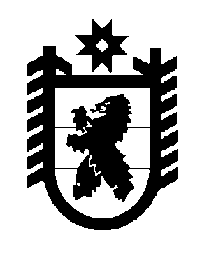 Российская Федерация Республика Карелия    ПРАВИТЕЛЬСТВО РЕСПУБЛИКИ КАРЕЛИЯПОСТАНОВЛЕНИЕот 14 сентября 2015 года № 294-Пг. Петрозаводск О внесении изменений в Положение о Министерстве культуры Республики КарелияПравительство Республики Карелия п о с т а н о в л я е т:Внести в пункт 9 Положения о Министерстве культуры Республики Карелия, утвержденного постановлением Правительства Республики Карелия от 11 октября 2010 года № 218-П (Собрание законодательства Республики Карелия, 2010, № 10, ст. 1309; 2011, № 10, ст. 1647; 2012,                      № 11, ст. 2027; 2013, № 2, ст. 250; № 10, ст. 1842; № 12, ст. 2282; 2014,                № 8, ст. 1428; Официальный интернет-портал правовой информации (www.pravo.gov.ru), 13 августа 2015 года, № 1000201508130003), следующие изменения:дополнить подпунктом 11.2 следующего содержания: «11.2) разрабатывает и реализует мероприятия по развитию и поддержке субъектов малого и среднего предпринимательства, осуществляющих деятельность в области народных художественных промыслов, ремесленную деятельность;»;дополнить подпунктом 12.7 следующего содержания:«12.7) организует проведение мероприятий по размещению средств туристской навигации;».           Глава Республики  Карелия                       			      	        А.П. Худилайнен